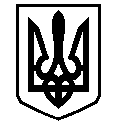 У К Р А Ї Н АВАСИЛІВСЬКА МІСЬКА РАДАЗАПОРІЗЬКОЇ ОБЛАСТІсьомого скликанняп’ятдесята   сесіяР  І  Ш  Е  Н  Н  Я 28 листопада  2019                                                                                                         № 19Про затвердження проекту землеустрою щодо відведення та передачу у власність земельної ділянки для будівництва і обслуговування житлового будинку, господарських будівель і споруд (присадибна ділянка) в м. Василівка, вул. Степна 6 Пилишенко А.О.	Керуючись ст.26 Закону України «Про місцеве самоврядування в Україні»,  ст.ст.12,40,116,118,121,122 Земельного кодексу України, ст.50 Закону України «Про землеустрій»,  Законами України «Про державний земельний кадастр»,  «Про внесення змін до деяких законодавчих актів України  щодо розмежування земель державної та комунальної власності»,  розглянувши заяву Пилишенко Анастасії  Олександрівни,    що мешкає  в м. Василівка, вул. Степна 8,  про  затвердження  проекту землеустрою щодо відведення земельної ділянки  для будівництва і обслуговування житлового будинку, господарських будівель і споруд    та передачу земельної ділянки безоплатно у власність  в м. Василівка, вул. Степна 6, проект землеустрою щодо відведення земельної ділянки, розроблений ФОП Мельник О.В., Витяг з Державного земельного кадастру про земельну ділянку НВ – 2306484882019 від 29 жовтня 2019 року,  Василівська міська радаВ И Р І Ш И Л А :	1. Затвердити Пилишенко Анастасії Олександрівні проект землеустрою щодо відведення земельної ділянки  із земель житлової та громадської забудови площею 0,0997  га  для будівництва і обслуговування житлового будинку, господарських будівель і споруд  (присадибна ділянка) в м. Василівка, вул. Степна 6.	2. Передати Пилишенко Анастасії  Олександрівні  безоплатно у власність земельну ділянку із земель житлової та громадської забудови, кадастровий номер 2320910100:03:006:0086,  площею 0,0997 га для будівництва і обслуговування житлового будинку, господарських будівель і споруд (присадибна ділянка) в м. Василівка, вул. Степна 6. 	 3. Зобов’язати  Пилишенко Анастасію Олександрівну   зареєструвати право власності на земельну ділянку  відповідно до вимог  Закону України «Про  державну реєстрацію прав на нерухоме майно та їх обмежень».4. Контроль за виконанням цього рішення покласти на постійну комісію міської ради з питань земельних відносин та земельного кадастру, благоустрою міста та забезпечення екологічної безпеки життєдіяльності населення.Міський голова                                                                                                     Л.М. Цибульняк